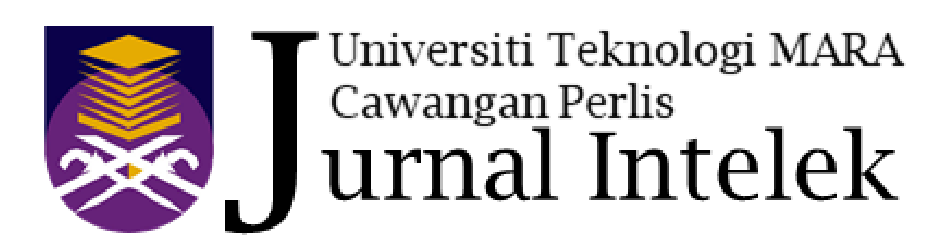 Volume 13 Issue 1 (2018) Vessels from the Quranic Perspective: A Thematic Study Noor Syahidah Mohamad Akhir (Dr)a, Siti Aisyah Binti Yusof, Azrul Shahimy Bin Mohd Yusof aAkademi Pengajian Islam Kontemporari (ACIS), Universiti Teknologi MARA (UiTM), Cawangan Kedah, 08400 Merbok, Kedah bAkademi Pengajian Bahasa (APB), Universiti Teknologi MARA (UiTM), Cawangan Kedah,  08400 Merbok, Kedah ABSTRACT A vessel is a time-proven form of transportation and is a mentioned mode of transportation in the Qur'an. A vessel is also a symbol of the stature of civilization and technology of a nation or race. In human civilization, this technology has been used as early as Noah's time. This paper examined the terms of the vessel, analyze the function and structure of the vessels mentioned in the Qur'an since Allah's Commandments would have explicit and implicit wisdoms. This study is a qualitative study using content analysis method, thematic method or mawdhu'i as the subject determination. The results showed that the three vessel terms which are issued al-Quran verses from various surahs are al-Fulk, al-Safinah and al-Jawar. The verses are classified according to the three terms and functions of the vessel and are presented in the form of tables and diagrams. Keywords: Vessels, al-Quran, Thematic  Kapal Dari Perspektif al-Quran: Kajian Kaedah Tematik  ABSTRAK Kapal merupakan pengangkutan yang digunakan sejak sekian lama dan ia antara jenis pengangkutan yang turut disebut dalam al-Quran. Ia menjadi lambang ketinggian peradaban dan teknologi sesuatu bangsa atau kaum. Dalam peradaban manusia, teknologi kapal bermula seawal zaman nabi Nuh a.s. Kertas kerja ini akan mengupas istilah-istilah kapal, menganalisa fungsi dan struktur kapal yang disebutkan dalam al-Quran memandangkan kalam Allah sudah tentu mempunyai hikmah tersurat dan tersirat.  Kajian ini merupakan kajian kualitatif dengan menggunakan metode analisa kandungan (content analysis), kaedah tematik atau mawdhu’i sebagai penentuan subjek. Hasil kajian memaparkan tiga istilah kapal iaitu al-Fulk, al-Safinah dan al-Jawar yang dikeluarkan satu persatu ayat-ayat al-Quran daripada pelbagai surah. Ayat-ayat tersebut diklasifikasikan fungsi dan struktur kapal mengikut ketiga-tiga istilah dan dipaparkan dalam bentuk jadual dan rajah.  Kata Kunci: Kapal, al-Quran, Tematik  1.0 Pendahuluan Kapal merupakan salah satu bentuk teknologi yang menggambarkan bentuk kemajuan sesebuah bangsa dan zaman. Ia menjadi lambang kemewahan dan kemegahan sepanjang sejarah perkembangan tamadun manusia. Pengangkutan ini turut disebut dalam al-Quran. Kertas kerja ini menggunakan kaedah tematik iaitu kajian berdasarkan suatu tema yang tertentu dengan memfokuskan beberapa istilah kapal dalam al-Quran iaitu al-Fulk, al-Safinah dan al-Jawar. Kertas kerja ini akan memaparkan berhubung fungsi dan struktur kapal dalam al-Quran mengikut klasifikasi tema.   	1.1  	Objektif Kajian Berikut merupakan beberapa objektif kajian : Memahami istilah-istilah kapal dalam al-Quran. 9 ISSN: 2231-7716 Copyright © Universiti Teknologi MARA Menganalisa fungsi kapal berdasarkan istilah-istilah dalam al-Quran. iii) Menganalisa struktur kapal yang disebut dalam al-Quran 2.0 Ulasan Literatur “Kapal Dari Perspektif al-Quran: Kajian Kaedah Tematik”, merupakan kajian yang menghimpunkan perkataan-perkataan kapal dalam al-Quran. Terdapat tiga istilah Arab yang dikaitkan dengan makna kapal iaitu al-Fulk, al-Safinah dan al-Jawar. Untuk memahami ketiga-tiga istilah tersebut, beberapa kamus dan kitab tafsir dirujuk. Enam buah kamus dirujuk iaitu Lisan al-Arab oleh Ibn Manzur (2003), Kamus Idris al-Marbawi oleh al-Marbawi (1990), Kamus al-Munjid (1986), Kamus al-Tullab oleh Husain Awang (1994), Kamus Besar Arab-Melayu Dewan oleh Osman (2006) dan Mu‘jam al-Arabi al-Asasi oleh Ahmad al-Ayid (1989).   Ayat-ayat al-Quran daripada pelbagai surah yang menyebut istilah al-Fulk, al-Safinah dan al-Fulk dikeluarkan. Istilah-istilah ini dikenalpasti menerusi Asmar (2011), Kapal dan Pengertiannya : Satu Pengungkaian Mengikut Perspektif al-Quran. Artikel ini membantu kajian untuk mengenalpasti surah dan ayat berkaitan ketiga-tiga istilah tersebut. Walau bagaimanapun, tiada perincian ayat-ayat al-Quran diketengahkan dalam kertas kerja tersebut. Ia lebih menjurus kepada kajian perundangan sivil dan admiralti. Terjemahan alQuran, Abdullah (2000), Tafsir Pimpinan ar-Rahman kepada Pengertian al-Quran digunakan untuk mengeluarkan maksud dan kefahaman setiap ayat.  Kaedah tematik diaplikasikan menggunakan kaedah tema atau tajuk (Siti Aisyah, 2018). Ia dilakukan dengan cara menghimpun dan menyusun ayat-ayat al-Quran yang mempunyai tema atau topik yang sama, kemudian membuat huraian dan kesimpulan berdasarkan tema yang ditetapkan (Mohd Shukri Hanapi, 2011). Dalam konteks ini, kajian menfokuskan fungsi-fungsi kapal dan struktur kapal sebagai tema kajian. Beberapa buah kitab tafsir digunakan untuk kefahaman dan penyusunan iaitu Al-Jami’ Li Ahkam al-Quran oleh AlQurtubi (2007), Tafsir al-Azhar oleh Abdul Malik (1982), Shahih Tafsir Ibn Katsir oleh Ibn Katsir (2008), AlQuran dan Tafsirnya (2010), dan Tafsir Fi Zhilalil Quran oleh Sayyid Quthb (2003). 3.0 Metode Kajian  Kajian ini merupakan kajian kualitatif dengan menggunakan metode analisa kandungan (content analysis), kaedah tematik atau mawdhu’i sebagai penentuan subjek. Metode ini adalah dengan cara mengambil tema tertentu sebagai topik atau subjek perbincangan. Subjek kajian ini adalah berdasarkan tema kapal dalam al-Quran iaitu berkait dengan istilah al-Fulk, al-Safinah dan al-Jawar.  Setelah subjek ditentukan, ayat-ayat al-Quran berhubung dengan tema tersebut dikeluarkan dan diketengahkan dalam kertas kerja ini. Fungsi dan struktur kapal akan dianalisa dan dipaparkan sebagai tematema tertentu. Metode pengumpulan data adalah merujuk bahan-bahan sumber primer dan sekunder dari sumber perpustakaan untuk dianalisa. Ia berbentuk deskriptif dengan menggunakan kaedah deduktif iaitu menganalisis pernyataan bersifat umum, kemudian membuat pernyataan yang bersifat khusus. Dalam kajian ini ayat-ayat alQuran dianalisa untuk mengklasifikasikan fungsi dan struktur kapal berdasarkan istilah-istilah tersebut.  4.0 Dapatan Kajian 	4.1  	Terminologi al-Fulk, al-Safinah dan al-Jawar Terdapat tiga istilah yang dikaitkan dengan makna kapal dalam al-Quran iaitu al-Fulk, al-Safinah dan al-Jawar (Asmar : 2011). Berdasarkan kertas kerja Amar Abdul Rahim, “Kapal dan Pengertian Mengikut Perspektif al-Quran”, al-Fulk merujuk kepada sebuah kapal yang bersaiz besar, bertujuan untuk pengangkutan dan perdagangan. Al-Safinah pula membawa maksud sampan yang kecil, manakala perkataan al-Jawar tidak dijelaskan pengertiannya. Menurut beliau ketiga-tiga istilah tersebut adalah klasifikasi atau kategori kapal dalam al-Quran.   Berbeza pula dengan Kamus Besar Arab-Melayu Dewan, ketiga-tiga istilah ini menjurus kepada pengertian yang sama iaitu kapal, walau bagaimanapun terdapat sedikit perbezaan dari segi penggunaannya dalam al-Quran. Osman (2006), Al-Fulk digunapakai ketika keadaan ombak yang menggulung. Ibn Manzur (2003), menyatakan kalimah al-Fulk bermaksud kapal (al-Safinah). Dalam kamus al-Mu`tamad dan juga menurut Ahmad al-Ayid, Ahmad Mukhtar Umar, al-Jailani bin al-Haj Yahya, Daud Abduh, Solah Jawad dan Nadim (1989), istilah al-Fulk bermaksud kapal.  Al-Marbawi (1990) menyatakan al-Fulk mempunyai makna bahtera dan kapal. Ia juga boleh bermakna jalan peredaran bulan bintang. Husain Awang (1994) dan kamus alMunjid (1986) turut menyatakan makna al-Fulk sebagai kapal bahtera. Dalam kitab Al-Qurtubi (2007), perkataan Fulk merujuk kepada kapal nabi Nuh. Hamka (1982) menyebut erti al-Fulk dengan makna kapal atau bahtera di laut. Ad-Dhahhal, Qatadah dan Ibn Zaid dalam Ibn Katsir (2008) pula berkata al-Fulk ialah perahu Nabi Nuh. Kementerian Agama RI (2010) menyebut kosa kata al-Fulk dengan erti kapal atau perahu, iaitu kenderaan yang digunakan di air seperti sungai, danau atau laut.  Manakala Osman (2006), istilah al-Safinah digunapakai untuk menceritakan angin yang bertiup dan alJawar ketika kawasan yang berair dan dalam. Ibn Manzur (2003), al-Safinah membawa maksud sesuatu yang membawa pengangkutan manusia atau kelengkapan barangan.  Diceritakan bahawa seorang hamba telah membawa Saidina Hasan dan Husin dan hamba tesebut digelar dengan safinah yang merupakan sebahagian daripada kapal. Ibn Manzur (2003), istilah al-Jawar pula merujuk air dalam di mana ia adalah sebahagian atau separuh daripada bahtera nabi Nuh as. Manakala perkataan al-Fulk tidak dinyatakan maksudnya sebaliknya lebih membahaskan tatabahasa berkaitannya. Ia digambarkan seperti al-Safinah.  Pengertian daripada ketiga-tiga istilah al-Fulk, al-Safinah dan al-Jawar menjurus kepada makna yang sama iaitu kenderaan air. 	4.2  	Asbab Nuzul (Sebab Diturunkan Ayat) Bagi memahami tuntutan ayat al-Quran, sebab diturunkan (asbab nuzul) ayat juga perlu diketahui. Daripada 19 surah yang merakamkan kalimah al-Fulk dan 2 surah istilah al-Safinah dan al-Jawar, hanya satu surah sahaja yang dinyatakan sebab turun ayat iaitu surah al-Baqarah 2 : 164 (Siti Aisyah, 2018).   Ibn Abu Hatim dan Ibn Mardawaih meriwayatkan dengan sanad yang baik dan bersambung dari Ibn Abbas, beliau berkata: “Ketika orang-orang Quraisy berkata kepada Nabi Muhammad SAW: “Mintalah kepada Allah untuk merubah bukit Safa dan Marwah menjadi emas untuk menjadi bekal kita dalam menghadapi musuh, maka Allah pun mewahyukan kepada Rasulullah: “Aku akan memberikan apa yang mereka minta. Tetapi jika mereka kafir selepas itu, maka aku akan mengazabnya dengan azab yang belum pernah diturunkan kepada sesiapa pun”. Namun Rasulullah berkata: “Ya Allah, biarlah aku berdakwah kepada kaumku hari demi hari secara perlahan”. (al-Suyuti, 2012). Maka Allah pun menurunkan firmanNya, surah al-Baqarah 2 : 164 :  “Sesunguhnya pada penciptaan langit dan bumi, pergantiaan malam dan siang, kapal yang berlayar di laut dengan (muatan) yang bermanfaan bagi manusia, apa yang diturunkan Allah dari langit berupa air, lalu dengan itu dihidupkanNya bumi setelah mati (kering), dan Dia tebarkan di dalamnya bermacam-macam binatang dan perkisaran angin dan awan yang dikendalikan antara langit dan bumi, (semua itu) sungguh, merupakan tanda-tanda (kebesaran Allah) bagi orang-orang yang mengerti”.  Bagaimana boleh mereka meminta merubah bukit Safa menjadi emas, sedangkan mereka telah melihat bukti-bukti kebesaran Allah yang lebih besar. Berdasarkan sebab turun ayat tersebut, jelas di sini Allah meminta hamba-hambaNya melihat bukti-bukti kebesaranNya. Dan di antara bukti kebesarannya adalah kapal yang bergerak di lautan yang luas serta kurniaan di lautan untuk dimanfaatkan oleh manusia.  	4.3 	Fungsi Kapal dalam al-Quran Bagi menganalisa fungsi kapal dalam al-Quran, ayat-ayat berhubung istilah-istilah kapal dikeluarkan terlebih dahulu. Berikut adalah ayat-ayat al-Quran yang dikeluarkan daripada pelbagai surah yang menggunakan istilah al-Fulk, al-Safinah dan al-Jawar. Jadual 1 : Ayat-ayat al-Quran Berkaitan al-Fulk, al-Safinah dan al-Jawar. 	Bil. 	Surah 	Terjemahan al-Quran 	Ayat 	Istilah 	kamu berada di dalam bahtera, dan bahtera itu pula bergerak laju membawa 	 penumpang-penumpangnya dengan tiupan angin yang baik…” 73 “Mereka tetap juga mendustakan nabi Nuh, lalu kami selamatkan dia bersama-sama pengikut-pengikutnya yang beriman di dalam bahtera …” Hud: 11 	“Dan buatlah bahtera dengan pengawasan serta kawalan Kami, dan dengan 	37  	panduan wahyu Kami …” 	 	“Dan nabi Nuh pun membuat bahtera itu…” 	38 “…bawalah dalam bahtera itu dua dari tiap-tiap sejenis haiwan (jantan dan 	40 betina) dan bawalah ahlimu kecuali orang yang telah ditetapkan hukuman azab atasnya (disebabkan kekufurannya), juga bawalah orang-orang yang beriman…” Ibrahim: 14 	“…dan Ia memberi kemudahan kepada kamu menggunakan kapal-kapal 	32 untuk belayar di laut dengan perintahNya, juga yang memudahkan sungaisungai untuk kamu (mengambil manfaat darinya)”. An-Nahl: 16 	“…dan (selain itu) engkau melihat pula kapal-kapal belayar padanya, dan 	14  	lagi supaya kamu dapat mencari rezeki daripada limpah kurniaNya; dan supaya kamu bersyukur”. Al-Isra`: 17 	“Tuhan kamulah yang menjalankan untuk kamu kapal-kapal di laut, supaya 	66 kamu dapat mencari rezeki dari limpah kurniaNya…” Al-Haj: 22 	“…dan (demikian juga) kapal-kapal yang belayar di laut dengan 	65 perintahnya...” Al-Mu`minun: 23 	“Dan di atas binatang-binatang ternak itu, serta di atas kapal-kapal kamu 	22  	diangkut”. 	27 “Lalu Kami wahyukan kepadanya: “Buatlah bahtera dengan pengawasan 	 serta kawalan Kami. Maka masukkanlah ke dalam bahtera itu dua dari tiaptiap sejenis haiwan (jantan dan betina), dan bawalah ahlimu (dan pengikut-	 	pengikutmu) …” 	28 “Kemudian apabila engkau dan orang-orang yang beserta denganmu telah berada di atas bahtera itu, maka hendaklah engkau (bersyukur kepada Allah) …” Asy-Syua’ra’: 26 	“Maka Kami selamatkan dia dan orang-orang yang bersama-sama 	119  	dengannya dalam bahtera yang penuh sarat (dengan berbagai-bagai makhluk)” Al-`Ankabut: 29 	“Dalam pada itu, apabila mereka naik bahtera (lalu menemui sesuatu 	65  	bahaya di laut), mereka memohon pertolongan kepada Allah dengan doa yang tulus ikhlas kepadaNya. Kemudian setelah Allah menyelamatkan mereka ke darat, mereka berlaku syirik kepadaNya” Ar-Rum: 30 	“…supaya kapal-kapal belayar laju dengan perintahnya, dan juga supaya 	46  	kamu dapat mencari rezeki dari limpah kurniaNya; dan seterusnya supaya kamu bersyukur” Luqman: 31 	“Tidakkah engkau memerhatikan bahawasanya kapal-kapal belayar di laut 	31  	dengan nikmat kurnia Allah, untuk memperlihatkan kepada kamu sebahagian dari tanda-tanda kemurahanNya. Sesungguhnya yang demikian itu mengandungi keterangan-keterangan dan bukti (untuk berfikir) bagi tiaptiap (mukmin) yang tetap teguh pendiriannya, lagi sentiasa bersyukur” Fathir: 35 	“… (selain itu) engkau melihat pula kapal-kapal membelah air belayar 	  	padanya; (diadakan semuanya itu) supaya kamu dapat mencari rezeki dari 	12 limpah kurnia Allah, dan supaya kamu bersyukur” Yasin: 36 	“Dan satu dalil lagi untuk mereka (insaf) ialah Kami membawa belayar 	41  	jenis keluarga mereka dalam bahtera yang penuh sarat” As-Saffat: 37 	“(ingatkanlah peristiwa) tatkala ia melarikan diri ke kapal yang penuh sarat” 	140 Al-Mukmin:40 	“…serta di atas kapal-kapal, kamu diangkut” 	80 Az-Zukhruf: 43 	“…dan Ia mengadakan bagi kamu kapal-kapal dan binatang ternak yang 	12 kamu dapat mengenderainya” Al-Jatsiah: 45 	“…supaya kapal-kapal belayar padanya dengan perintahnya, dan supaya 	12  	kamu dapat mencari rezeki dari limpah kurniaNya, dan supaya kamu bersyukur” Al-Kahfi : 18 	“Lalu berjalanlah keduannya sehingga apabila mereka naik ke perahu, ia 	71 	membocorkannya…” 	 Sumber: Sheikh Abdullah b. Muhammad Basmeih (2000). Tafsir Pimpinan ar-Rahman kepada Pengertian al-Quran. Cet. 16. Kuala Lumpur: Darul Fikr. Hasil dapatan menunjukkan bahawa istilah al-Fulk lebih kerap disebut berbanding al-Safinah dan alJawar. Al-Fulk diulang sebanyak 24 kali menerusi 19 buah surah. Manakala al-Safinah sebanyak 3 kali menerusi 2 surah dan al-Jawar 2 kali menerusi 2 surah. Hasil analisa terhadap pentafsiran ayat-ayat berkenaan menerusi beberapa buah kitab tafsir, beberapa intipati intipati daripada al-Quran yang berkaitan al-Fulk, al-Safina dan al-Jawar adalah seperti berikut:  Menjelaskan kebesaran dan kekuasaan Allah SWT. Jadual 2: Kebesaran dan Kekuasaan Allah.  	Istilah 	Surah 	Kebesaran dan kekuasaan Allah Sumber: Al-Qurtubi, Abu Abdullah Muhammad bin Ahmad al-Ansari. (2007). Al-Jami’ Li Ahkam al-Quran. Kaherah: Dar al-Hadith; Haji Abdul Malik Abdulkarim Amrullah (1982). Tafsir al-Azhar. Singapura: Pustaka Nasional Pte. Ltd.; Ibn Katsir, Al-Hafidz ‘Imaduddin Abul Fida’ Ismail bin ‘Umar bin Katsir Al-Qurasyi Ad-Dimasyqi (2008). Shahih Tafsir Ibn Katsir. Indonesia: Pustaka Imam Asy-Syafi’i.; Kementerian Agama RI (2010). Al-Quran dan Tafsirnya. Jakarta: Lentera Abadi. Menjelaskan kisah dan pengajaran  Jadual 3: Kisah Pengajaran.  Sumber: Al-Qurtubi, Abu Abdullah Muhammad bin Ahmad al-Ansari. (2007). Al-Jami’ Li Ahkam al-Quran. Kaherah: Dar al-Hadith; Haji Abdul Malik Abdulkarim Amrullah (1982). Tafsir al-Azhar. Singapura: Pustaka Nasional Pte. Ltd.; Ibn Katsir, Al-Hafidz ‘Imaduddin Abul Fida’ Ismail bin ‘Umar bin Katsir Al-Qurasyi Ad-Dimasyqi (2008). Shahih Tafsir Ibn Katsir. Indonesia: Pustaka Imam Asy-Syafi’i.; Kementerian Agama RI (2010). Al-Quran dan Tafsirnya. Jakarta: Lentera Abadi. Menjelaskan kapal sebagai alat pengangkutan manusia, binatang, dagangan dan sumber rezeki.    Jadual 4: Alat Pengangkutan. Sumber: Al-Qurtubi, Abu Abdullah Muhammad bin Ahmad al-Ansari. (2007).  	Istilah 	Surah 	Alat Pengangkutan Al-Jami’ Li Ahkam al-Quran. Kaherah: Dar al-Hadith; Haji Abdul Malik Abdulkarim Amrullah (1982). Tafsir al-Azhar. Singapura: Pustaka Nasional Pte. Ltd.; Ibn Katsir, Al-Hafidz ‘Imaduddin Abul Fida’ Ismail bin ‘Umar bin Katsir AlQurasyi Ad-Dimasyqi (2008). Shahih Tafsir Ibn Katsir. Indonesia: Pustaka Imam Asy-Syafi’i.; Kementerian Agama RI (2010). Al-Quran dan Tafsirnya. Jakarta: Lentera Abadi. Tuntutan bersyukur dengan nikmat Allah SWT. Jadual 5: Tuntutan Syukur.  	Istilah 	Surah 	Tuntutan Syukur Sumber: Al-Qurtubi, Abu Abdullah Muhammad bin Ahmad al-Ansari. (2007). Al-Jami’ Li Ahkam al-Quran. Kaherah: Dar al-Hadith; Haji Abdul Malik Abdulkarim Amrullah (1982). Tafsir al-Azhar. Singapura: Pustaka Nasional Pte. Ltd.; Ibn Katsir, Al-Hafidz ‘Imaduddin Abul Fida’ Ismail bin ‘Umar bin Katsir Al-Qurasyi Ad-Dimasyqi (2008). Shahih Tafsir Ibn Katsir. Indonesia: Pustaka Imam Asy-Syafi’i.; Kementerian Agama RI (2010). Al-Quran dan Tafsirnya. Jakarta: Lentera Abadi. Menjelaskan fizikal kapal.  Jadual 6 : Fizikal kapal. 	Istilah 	Surah 	Fizikal Kapal Al-Qurtubi, Abu Abdullah Muhammad bin Ahmad al-Ansari. (2007). Al-Jami’ Li Ahkam al-Quran. Kaherah: Dar alHadith; Haji Abdul Malik Abdulkarim Amrullah (1982). Tafsir al-Azhar. Singapura: Pustaka Nasional Pte. Ltd.; Ibn Katsir, Al-Hafidz ‘Imaduddin Abul Fida’ Ismail bin ‘Umar bin Katsir Al-Qurasyi Ad-Dimasyqi (2008). Shahih Tafsir Ibn Katsir. Indonesia: Pustaka Imam Asy-Syafi’i. Berdasarkan terjemahan al-Quran dan kitab-kitab tafsir berkaitan, dapat dirumuskan fungsi kapal dalam al-Quran seperti Rajah 1.   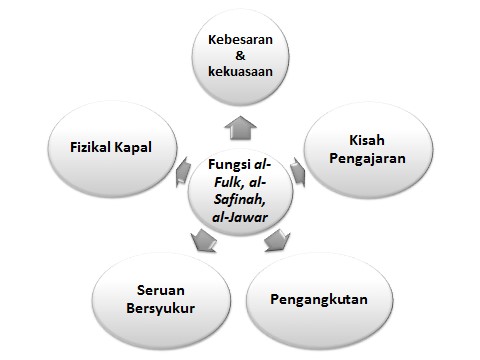 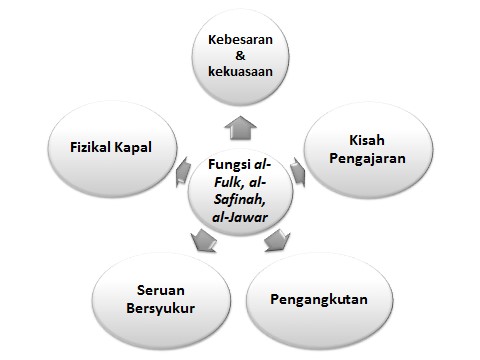 Rajah 1 : Rumusan fungsi al-Fulk, al-Safinah dan al-Jawar dalam al-Quran Lima fungsi kapal digariskan iaitu menggambarkan kebesaran dan keagunan Allah SWT, kisan pengajaran dan peringatan khususnya daripada kaum umat terdahulu, pengangkutan, tntutan bersyukur atas nikmatNya dan fizikal kapal.     Dapat dirumuskan bahawa kebesaran dan kekuasaan Allah SWT digambarkan dalam al-Quran salah satunya dengan mengunakan kapal sebagai wadah keagunganNya. Antara intipati yang boleh diketengahkan adalah kapal tidak dapat terapung tanpa kehendakNya, kapal tidak mampu berlayar tanpa angin dengan kekuasaan dan perintahNya, nikmat yang diperolehi daripada kepenggunaan kapal adalah bukti keberadaanNya.   Al-Quran juga menggunakan kapal platform untuk memberi pengajaran dan peringatan dengan menggunakan kisah-kisah nabi terdahulu. Antara kisah nabi yang dinukilkan dalam al-Quran yang dikaitkan dengan kepenggunaan kapal adalah Nabi Nuh as, Nabi Yunus as, Nabi Musa as dan Nabi Khidir as. Masingmasing sarat dengan peringatan dan pedoman sebagai ibrah untuk umat Nabi Muhammad SAW.  Kapal juga digambarkan dalam al-Quran sebagai medium pengangkutan dan perhubungan. Kapal adalah pengangkutan yang digunakan beribu tahun dahulu semenjak zaman Nabi Nuh as. Kegunaannya adalah untuk mengangkut manusia, haiwan, barangan dan pencarian rezeki. Kesemua nikmat ini digambarkan oleh Allah SWT sebagai tanda kasih sayang kepada hambaNya. Hasil kajian, tiada disebut dalam al-Quran kegunaan kapal untuk peperangan, perlanunan dan kerosakan. Jelas al-Quran adalah kalam Allah SWT yang dipenuhi rahmat dan kebaikan.  Kapal juga dijadikan pedoman untuk manusia mempelajari makna kesyukuran. Dipaparkan kisah Nabi Nuh as yang mengucapkan syukur rentetan diselamatkan daripada bencana banjir. Allah SWT memberi ilham kepada manusia dalam teknologi perkapalan sehingga manusia mampu mengecapi pelbagai nikmat dan manfaat, maka seruan berterima kasih diulang-ulang serta diingatkan oleh Allah SWT kepada manusia.  Kemajuan dan ketamadunan manusia digambarkan oleh Allah SWT dengan menceritakan keadaan fizikal kapal seolah-olah seperti gunung di daratan. Secara tidak langsung membuktikan bahawa manusia telah memiliki tahap kemajuan dan peradaban yang tinggi seterusnya menolak dakwaan manusia berasal daripada mawas yang tiada peradaban.   	4.4 	Struktur Kapal dalam al-Quran  Hasil kajian mendapati, struktur kapal tidak banyak disebut dalam al-Quran. Walau bagaimanapun, terdapat beberapa ayat yang menggambarkan struktur tersebut.  Jadual 7 : Gambaran Struktur Kapal Dalam al-Quran Berdasarkan jadual di atas dapat dirumuskan struktur kapal adalah mempunyai tiang layar yang menggunakan elemen angin untuk bergerak. Kapal juga digambarkan saiznya yang besar untuk pelbagai jenis muatan termasuk binatang, manusia dan barangan. Ibn Kathir menyebut struktur pangkal adalah bahagian depan kapal seolah dada burung yang membelah lautan. Dalam istilah lain disebut bahagian haluan kapal (Noor Syahidah, 2018).   	5. 	Kesimpulan Kapal merupakan satu anugerah Allah SWT kepada manusia. Kapal disebut berulang kali dalam alQuran penuh hikmah dan falsafah.  Tiga istilah al-Fulk, al-Safinah dan al-Jawar dalam al-Quran membawa maksud kapal atau kenderaan air. Intipati yang boleh diambil daripada kepenggunaan kapal adalah membuktikan keagungan dan kekuasaanNya, pengajaran dan iktibar, alat pengangkutan yang memberi manfaat kepada manusia, seruan untuk berterima kasih atau bersyukur serta gambaran fizikal kapal semuanya mempunyai makna tersurat dan tersirat. Penghargaan Kertas kerja ini adalah sebahagian daripada kajian Geran Dana Kecemerlangan [600-UiTMKDH (PJI.5/4/1) (1-2017) “Model Kapal Dalam al-Quran Dan Naskhah-Naskhah Melayu”. Terima kasih kerana membiayai kajian ini.  Best Paper Award “al-Fulk Dalam al-Quran : Satu Kajian Tafsir Tematik”, The 2nd Islamic Management Development Conference 2018.  Rujukan Akhir, N. S. M., Yusof, S. A., Yusof, A. S. M. (2018). Model kapal dalam al-quran dan naskhah-naskhah melayu. Proceedings of the International Conference on Technology, Science, Social Science and Humanities (TeSSHI 2018).  Al’Ayid, A. (1989). al-Mu'jam al-Arabi al-Asasi. Al-Marbawi, M. I. A. R. (1900). Kamus Idris l-Marbawi: Arab-Melayu: Juzu'yang pertama. Pustaka Nasional. Al-Qurtubi, Al-Ansari A. A. M. A. (2007). Al-Jami’ Li Ahkam al-Quran. Kaherah: Dar al-Hadith. Amrullah, A. M. A. K. (2003). Tafsir Al-Azhar. Singapore: Kerjaya Printing Industries.  As-Suyuti, Rahman, J. A. A. (2012). Lubab an-Nuqul Fi Asbab an-Nuzul. Penterjemah Abu Athiyyah. Kuala Lumpur: Pustaka al-Shafa.  Awang, H. (1994). Kamus al-Tullab: Arab-Melayu. Kuala Lumpur: Dar al-Fikr. Cet. 1. Hanapi, M. S. (2014). Pola Kajian Tafsir Al-Mawdu ‘iy di Malaysia. Jurnal Islam dan Masyarakat Kontemporari, 4, 137-158.  Ibn Katsir, Al-Hafidz ‘Imaduddin Abul Fida’ Ismail bin ‘Umar bin Katsir Al-Qurasyi Ad-Dimasyqi (2008). Shahih Tafsir Ibn Katsir. Indonesia: Pustaka Imam Asy-Syafi’i. Ibn Manzur (2003). Lisan al-Arab. Kaherah: Darul Hadis.  Kamus al-Munjid Fi al-Lughah wa al-a`lam. (1986). Beirut: Dar al-Masyriq.  Kementerian Agama RI. (2010). Al-Quran dan Tafsirnya. Jakarta: Lentera Abadi. Khalid, H. O. (2006). Kamus Besar Arab Melayu Dewan. Kuala Lumpur: Dewan Bahasa dan Pustaka.  Muhammad Basmih, A. (2000). Tafsir Pimpinan Al-Rahman kepada Pengertian Al-Qur’an. Kuala Lumpur: Darul Fikr. Quthb, S. (2000). Tafsir Fi Zhilalil Quran Jilid 2 Ed. Super Lux. Gema Insani. Rahim, A. A. (2011). Kapal dan Pengertiannya: Satu Pengungkaian Mengikut Perspektif Al-Quran. Jurnal Undang-undang & Masyarakat (Journal of Law & Society), 15, 19-30.  Yusof, S. A., Akhir, N. S. M, Yusof, A. S. M. (2018). Al-fulk dalam al-quran : kajian tafsir tematik. Proceedings of the Islamic Management Development Conference (IMDeC 2018).  1. Al-Baqarah: 2 “…dan (pada) kapal-kapal yang belayar di laut dengan membawa bendabenda yang bermanfaat kepada manusia…” 164 2. Al-A`raf: 7 “…lalu Kami selamatkan dia dan orang-orang yang besertanya dalam bahtera, dan kami karamkan orang-orang yang mendustakan ayat-ayat Kami…” 64 3. Yunus: 10 “Dialah yang menjalankan kamu di darat dan di laut (dengan diberi kemudahan menggunakan pelbagai jenis kenderaan); sehingga apabila 22 Al-Fulk Al-Fulk Al-Fulk “Adapun perahu itu adalah yang dipunyai oleh orang-orang miskin yang bekerja dilaut;…”. 79 Al-Safinah 21. Al-Ankabut :  29 “Maka dengan sebab itu Kami selamatkan dia dan pengikut-pengikutnya yang turut serta dalam bahtera, dan Kami jadikan bahtera itu satu tanda (yang membuktikan kekuasaan Kami dan memberi pengajaran insaf) kepada sekalian makhluk” 15 22. Asy Syura: 42 “Dan diantara tanda-tanda kekuasaanNya ialah kapal-kapal (yang besar tinggi) seperti gunung, belayar laju merempuh lautan” 32 Al-Jawar 23. Ar Rahman: 55 “Dan dialah yang menguasai kapal-kapal yang belayar dilaut, yang terkembang tinggi layarnya seperti gunung ganang” 24 Al-Fulk Yasin 36 : 41 Yunus 10 : 22 Luqman 31 : 31 Ibrahim 14 : 32 Kapal yang belayar di tengah samudera merupakan salah satu bukti kebesaran dan kekuasaanNya. Allah berkuasa menggerakkan kapal untuk mencapai keinginan manusia dan bersenang dengannya. Kapal yang dapat meluncur dengan mudah dan tidak tenggelam adalah satu bukti kekuasaan dan kebesaran Allah.   Allah menerangkan sebahagian nikmat yang telah dilimpahkan kepada manusia sebagai bukti dari keberadaanNya. Bahtera yang terapung di atas arus air laut dan belayar di permukaannya adalah bukti kekuasaan Allah. Al-Rum 30 : 46 Kapal belayar dengan bantuan angin untuk menggerakkan kapal dengan perintah Allah. Al-Haj 22 : 65 Bahtera belayar dengan perintahNya iaitu dengan aturan dan kemudahannya di lautan luas dan getaran ombak, membawa barang dagangan, benda dan jasa. Al-Jawar Asy-Syura 42 : 32  Bahtera yang belayar di samudara bagaikan gunung adalah tanda kekuasaan Allah.  Andai Allah menghendaki kapal tidak dapat berlayar dengan menahan angin dan sebaliknya angin kuat yang menggoncangkan.  Al-Rahman 55 : 24  Bahtera yang berlayar milik Allah dan berlayar dengan kekuasaanNya.  Istilah Surah Kisah Al-A`raf 7 : 64 Kisah Nabi Nuh yang diselamatkan oleh Allah dari banjir besar dengan menaiki kapal.  Yasin 36 : 41 Kisah kapal Nabi Nuh.  Al-Fulk Yunus 10 : 73 Al-Mu`minun 23 : 27 Hud 11 : 37 Hud 11 : 38 Kisah Nabi Nuh menaiki kapal yang dibuat mengikut petunjuk (wahyu) Allah. Kisah Nabi Nuh dan perintah Allah untuk membuat kapal mengikut wahyu. Untuk mengangkut Nabi Nuh dan orang-orang yang beriman. As-Saffat 37 : 140 Kisah Nabi Yunus yang menaiki kapal yang sarat. Asy-Syua’ra’ 26 : 119 Kisah kapal Nabi Nuh yang penuh dengan muatan. Al-Mu`minun 23 : 28 Kisah Nabi Nuh yang menaiki kapal dan mengucapkan syukur kerana terselamat dari bencana banjir. Al-`Ankabut 29 : 65 Kisah kaum musyrik. Gambaran manusia yang belayar di lautan apabila taufan muncul, maka timbul perasaan cemas dan takut. Maka pada waktu ini manusia ikhlas mengenal Allah, yang musyrik tidak musyrik lagi. Al-Safinah Al-Kahfi 18 : 71 Al-Kahfi 18 : 79 Kisah nabi Musa dan nabi Khidir :  menaiki kapal dan apabila tiba ditengah lautan, Khidir mengapak kapal tersebut. Kisah nabi Musa dan nabi Khidir : Nabi Khidir memberikan penjelasan sebab perbuatan mencacatkan kapal tersebut.  Al-`Ankabut 29 : 15 Kisah Nabi Nuh sebagai pengajaran kepada orang beriman bahawa walaupun orang musyrik menyiksa mereka, semua akan kembali kepadaNya.  Al-Fulk Fathir 35 : 12 	Perahu berfungsi untuk membawa barang, penghubung antara manusia dan memajukan ekonomi.   Al-Isra` 17 : 66 	Antara nikmat Allah bagi manusia ialah Allah gerakkan kapal di lautan sebagai alat pengangkutan keperluan hidup. Hud 11 : 38 	Untuk mengangkut orang yang beriman. Al-Mukmin 23 : 80 	Bahtera wahana perjalanan laut diguna untuk dapat manfaat. Kapal sebagai kenderaan di lautan merupakan kurnia Allah kepada manusia. Az-Zukhruf 43 : 12 	Kapal kenderaan di laut untuk mengangkut manusia dan melancarkan hubungan. Al-Jatsiah 45 : 12 	Kapal dicipta hasil pemikiran manusia untuk memanfaatkan laut, digunakan untuk  	belayar dari sebuah negeri ke negeri yang lain, mengangkut manusia dan barang keperluan mereka. Al-Nahl 16 : 14 	Alat perhubungan / pengangkutan yang penting yang telah ada di dunia sejak beriburibu tahun menghubungkan benua dengan benua, mengangkut manusia. Ibrahim 14 : 32 	Allah memudahkan kapal untuk menghubungkan manusia dari benua ke benua dan bertukar-tukar kepentingan. Semua belayar dengan perintah dan izin Allah. Al-Mu`minun 23 : 22 	Kapal sebagai kenderaan laut. Ar-Rum 30 : 46 	Kapal digunakan untuk manfaat dan mencari kurnia. Al-Baqarah 2 : 164 	Kapal digunakan untuk membawa manusia dan barang. Al-Haj 22 : 65 	Segala yang ada di bumi adalah untuk memudahkan manusia termasuklah kapal yang belayar di lautan sebagai tanda kasih dan sayang Allah kepada hambahambaNya. Asy-Syua’ra’ 26 : 119 	Kisah kapal Nabi Nuh yang penuh dengan muatan. Al-Safinah  Al-Ankabut 29 : 15  	“Ashabu Safinah” : Seisi kapal nabi Nuh iaitu orang beriman, keluarga dan binatang. Al-Fulk Al-Fathir 35 : 12 Luqman 31 : 31 Al-Jatsiah 45 : 12 Kapal sebagai penghubung manusia dengan manusia dan Allah memberikan ilham kepada manusia dalam pembuatan kapal, oleh itu ilham tersebut seharusnya disyukuri oleh manusia. Syukur dengan nikmatNya. Allah sediakan lautan luas untuk manusia belayar dengan kapal sebagai alat perhubungan dan berterima kasihlah kepada Allah di atas nikmat tersebut. Al-Nahl 16 : 14  Dan bersyukurlah setelah apa yang diusahakan berhasil. Al-Mu`minun 23 : 28 Kisah nabi Nuh yang mengucapkan syukur kerana diselamatkan dari bencana banjir. Ar-Rum 30 : 46 Banyak kurniaan Allah dari laut. Sepatutnya orang beriman bersyukur dengan kurniaan tersebut. Al-Jawar Asy-Syura 42 : 32  Kapal berlayar seperti gunung-gunung. Kapal di lautan, seolah-olah gunung di daratan. Al-Rahman 55 : 24  Allah menguasai bahtera yang layarnya tinggi seperti gunung-gunung di lautan. Kapal laksana gunung yang kelihatan terpampang di darat, sarat dengan muatan kapal.  Surah Terjemahan Tafsir Ibn Kathir Asy Syura 42 32 “Dan diantara tanda-tanda kekuasaanNya ialah kapal-kapal (yang besar tinggi) seperti gunung, belayar laju merempuh lautan” Kapal dilautan seperti gunung di daratan. Ar Rahman  55 : 24 “Dan Dialah yang menguasai kapal-kapal yang belayar dilaut, yang terkembang tinggi layarnya seperti gunung ganang” Kapal-kapal  belayar …yang belayar tinggi  bagai gunung. Al-Rum 30: 46 “…supaya kapal-kapal belayar laju dengan perintahnya, dan juga supaya kamu dapat mencari rezeki  dari limpah kurnianya; dan seterusnya supaya kamu bersyukur” dilautan. Kapal itu dilayarkan melalui perantaraan hembusan angin. Fathir 35: 12 “…(selain itu) engkau melihat pula kapal-kapal membelah air belayar padanya; (diadakan semuanya itu)supaya kamu dapat mencari rezeki dari limpah kurnia Allah, dan supaya kamu bersyukur” Yaitu mengarungi dan membelah lautan dengan pangkalnya yang merupakan bahagian terdepan yang menyerupai dada burung. Mujahid berkata, “ anginlah yang membelah kapal-kapal. Yasin 36: 41 “Dan satu dalil lagi untuk mereka (insaf) ialah Kami membawa belayar jenis keluarga mereka dalam bahtera yang penuh sarat” yaitu perahu yang dipenuhi barang-barang dan haiwan yang berpasang-pasangan yang diperintah oleh Allah. 